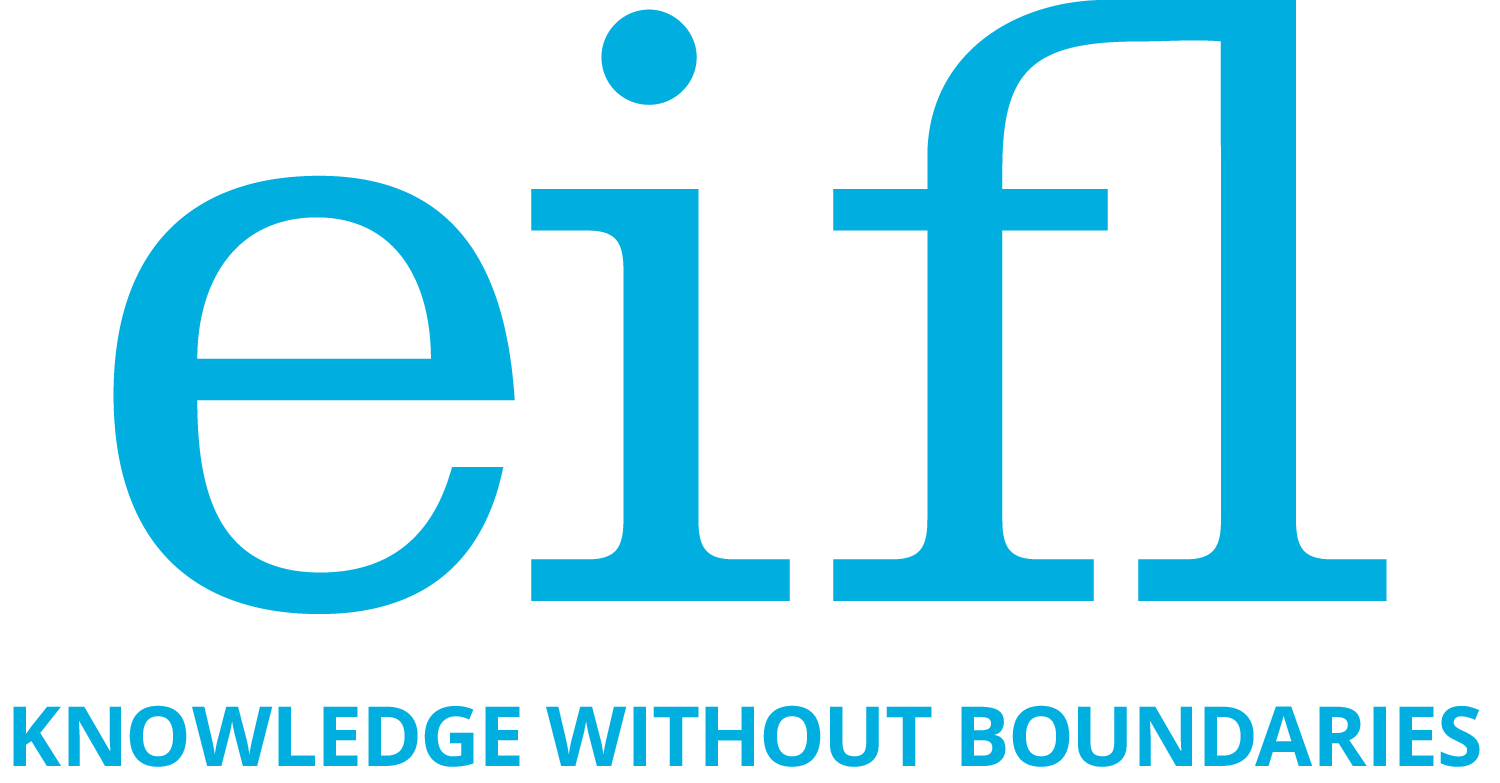 Служба инноваций в публичных библиотеках17-я премия в области инноваций для библиотек, занимающихся решением одной из трех актуальных глобальных проблем: Безопасность в Интернете, Действия в связи с изменением климата, Цифровые права и инклюзия перемещенных групп населенияФорма заявкиТип библиотеки (пожалуйста, отметьте один вариант):Публичная библиотека (основной источник финансирования – средства местного/регионального/национального бюджета).Общественная библиотека (важный источник финансовой поддержки – взносы представителей местной общественности).Название / Наименование программы/услуги (вида деятельности):Выберите проблему, которую решает ваша услуга:Безопасность в ИнтернетеДействия в связи с изменением климатаЦифровые права и инклюзияКонтактная информация библиотеки:1. Ваша библиотека. Предоставьте краткое описание вашей библиотеки в контексте заявки. Пожалуйста, дайте краткий обзор других услуг, программ и видов деятельности вашей библиотеки, а также краткую справку о местном сообществе, которое обслуживает ваша библиотека.Примечание. Мы не стремимся узнать всю историю вашей библиотеки. Мы хотим узнать о текущих видах деятельности библиотеки и о том, как с их помощью библиотека удовлетворяет потребности местного сообщества.(Не более 200 слов)2. Основная информация о программе/услуге (виде деятельности). Пожалуйста, опишите подробно вашу целевую группу. При ответе постарайтесь обрисовать социальный контекст (статистика сообщества, социально-бытовая среда, ситуация в семьях и их доход, доступность образовательных и социальных услуг). В заключение объясните, почему и когда вы запустили программу/услугу (начали вести деятельность), которую вы представляете на конкурс?(Не более 200 слов)3. Опишите программу/услугу (вид деятельности). Пожалуйста, подробно опишите цели и методологию вашей услуги/деятельности. Не забудьте указать, где предоставляется услуга/деятельность и какие информационно-коммуникационные технологии в ней используются (конкретные устройства и другие инструменты, приложения и цифровой контент).(Не более 300 слов)4. Почему вы убеждены, что ваша программа/услуга (вид деятельности) должна быть отмечена премией? Объясните, в чем заключается инновационность и уникальность услуги/деятельности и используемых технологий. Что делает служба для решения выбранной глобальной проблемы?(Не более 100 слов)5. Опишите результаты. Начните с общего заявления об общем воздействии услуги/деятельности с момента ее запуска. Затем включите основные данные, показывающие использование услуги/деятельности и ее влияние на целевую группу населения, т. е. количество и демографические характеристики людей, охваченных услугой, другую количественную и качественную информацию и свидетельства, полученные в ходе оценки, опросов и последующих интервью с бенефициарами, и показывающие эффективность вашей услуги в решении проблемы. Пожалуйста, включите краткие отзывы/цитаты пользователей услуг о том, как услуга/деятельность помогла им. Можно также привести высказывания других участников сообщества и, если возможно, партнеров, работающих над данной услугой. В заключение укажите «изюминку», т. е. особую историю, показывающую влияние услуги/деятельности библиотеки на жизнь людей и общества. (Не более 500 слов)Примечание. Позаботьтесь о защите личных данных людей: если вы используете персональные данные, такие как имя, фамилия, возраст, или информацию, которая может помочь идентифицировать адрес / местонахождение лица, или изображения, удостоверьтесь в том, что вы получили разрешение от соответствующего лица / лиц на использование этой информации; особенно важно получить такое разрешение у родителя / опекуна в отношении такой информации о детях.6. Подтверждающие материалыТри (3) фотографии, показывающие вашу программу в действии в библиотеке или в любом другом месте, где проводятся мероприятия по программе. Все фотографии должны быть загружены через систему электронной подачи документов (позаботьтесь о защите личных данных, как указано в п. 5 выше).Ссылка(-и) на блог / страницу на Facebook / фотогалерею / статьи о программе/услуге (виде деятельности).Заявка и все приложения должны быть загружены через систему электронной подачи документов EIFL.ПОДПИСЬ ЗАЯВИТЕЛЯПодписывая данный документ, я подтверждаю, что все утверждения в заявке являются полными и точными.ПРИМЕЧАНИЕ: Для обеспечения прозрачности конкурсных процессов и выбора победителей мы архивируем данные о заявках как часть нашего отчета о гранте перед донором. Ваши персональные данные будут храниться в течение 7 (семи) лет. EIFL не будет продавать, распространять или сдавать в аренду ваши персональные данные третьим лицам, за исключением случаев, когда раскрытие информации требуется по закону. Если у вас возникли вопросы по поводу нашей политики конфиденциальности, вы можете связаться с нами по адресу info@eifl.net. Мы обязательно ответим на ваши вопросы.Примечание. Чтобы сэкономить время и избежать проблем, вы можете подписать последнюю страницу вашей заявки и загрузить ее как приложение (в формате pdf) в систему электронной подачи документов.Название библиотекиАдресНомер(-а) телефонаСтранаВеб-сайт библиотеки (при наличии)Основное контактное лицо при подаче заявкиАдрес электронной почты основного контактного лицаРуководитель библиотеки (ФИО и контактные данные)Подпись уполномоченного представителяДатаПожалуйста, укажите ваше ФИО печатными буквамиПожалуйста, укажите ваше ФИО печатными буквамиДолжностьДолжность